DEL 4 KOMMUNEDELPLAN FOR IDRETT, FRILUFTSLIV OG FYSISK AKTIVITET 2016-28UNDERLAGSDOKUMENTER FRA ASKER IDRETTSRÅD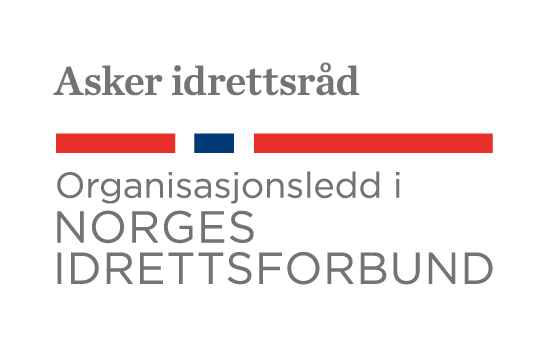 1  INNLEDNING

Asker Idrettsråd har hatt gleden av å samhandle tett med prosjektleder for kommunedelplan for idrett, friluftsliv og fysisk aktivitet 2016-28 (KIF planen), Ingrid Drivenes og rådgiver Marit Eikemo fra Eiendomsavdelingen. Idrettsrådet berømmer styringsgruppen og prosjektgruppens vilje til å skape et dokument for fremtiden med rot i en felles forståelse for virkeligheten sammen med frivilligheten. Vi takker også for tett og god samhandling med kommunens analyseteam ved Ingvild Becke.AIR har brukt mye ressurser på å innhente og bearbeide informasjon fra idrettslagene. Dette gjelder spesielt en omfattende prosess knyttet til anleggsbehov og investeringsplaner som har resultert i idrettsrådets prioriteringsliste for nye anleggutarbeidelse av en oversikt over hvilke idretter som finnes i Asker, hvilke klubber som tilbyr de ulike idretten og hvilke hovedutfordringer man ser for seg i de ulike idrettene på kort og lang siktutarbeidelse av en omfattende spørreundersøkelse til idrettslagene med temaer knyttet til blant annet medlemskap/økonomi, anlegg, utfordringer og behov. Svarprosenten representerer ca 66% av medlemsmassen til idrettslagene tilknyttet idrettsrådet.  2  PRIORITERING AV ANLEGG

En av Asker idrettsråds (AIR) viktigste oppgaver er å gjøre prioriteringer på vegne av idretten i kommunen. AIR ønsker å skape mest mulig forutsigbarhet og rettferdighet for idrettslagene og idrettsrådets arbeid, og har derfor fått utviklet en prioriteringsmodell som et viktig underlag for idrettsrådets diskusjoner og beslutninger knyttet til anleggsprioriteringsliste. AIR ønsker å påse at idrettens prioriteringsprosess er godt koordinert med kommunens planprosess for å sikre mest mulig effektiv saksbehandling. AIRs forslag er at en full gjennomgang av kriterier og vekting av disse følger KIF plan (hvert fjerde år), mens årlige justeringer og innmelding av nye anlegg gjøres hvert år i forbindelse med årlig revisjon av handlingsplan. Vi ønsker imidlertid å invitere til en diskusjon om hvordan denne prosessen skal foregå. De enkelte idrettslagene har meldt inn sine prosjekter og selv gitt dem skår fra 1 til 6 innenfor de enkelte kriteriene som er gitt i modellen. Modellen inneholder 20 ulike kriterier som er gitt en innbyrdes vekting av idrettsrådets styremedlemmer. I tillegg til den automatisk genererte prioriteringslisten som kommer ut av modellen, har styret lagt følgende til grunn for sin prioritering:Anlegg som allerede har finansiering, men som trenger kommunens lånegaranti for å bli tildelt tippemidler, prioriteres.Et utvalg av mindre anlegg som til sammen har en kostnadsramme på ca 1 million kroner, prioriteres.Anlegg som er forbundet med stor grad av usikkerhet med hensyn på reguleringsplan el.l. blir satt på ventAIR har tatt både idrettslagene og politikerne på alvor og gjort et svært grundig arbeid knyttet til å utarbeide et best mulig utgangspunkt for å gjøre prioriteringer på vegne av idretten i Asker. Idrettsrådet ber politikerne ta idrettsrådets anbefalinger om følgende anleggsprioritering til etterfølgelse:3  IDRETTENE I ASKER – DEFINERING AV UTFORDRINGSBILDETAsker idrettsråd synliggjør i tabellen under hvilke idretter som bedrives i Asker og av hvilke idrettslag. I tillegg er det gjort et omfattende arbeid for å definere overordnede utfordringer for idrettene på kort og lang sikt. Idrettslagene har gitt sine innspill til status, utfordringer, moment og kortsiktige/langsiktige mål. Tabellen vil være et arbeidsverktøy for idrettsrådet og justeres løpende i planperioden.

Noen konklusjoner fra innspill fra idrettslagene:Det er behov for flere anlegg og areal må avsettes til detteTilskudd til private anlegg må økesBruke idretten i omdømmebygging for kommunen, gjerne gjennom tilrettelegging for idrettsarrangementSamhandling mellom idrettslag/grener for å nå felles mål om flere anleggMå ha idrettshall med publikumskapasitet	
Kun idretter med aktivitet i Asker er medtatt- totalt 67 idretter fordelt på 62 idrettslag.4  SPØRRE-/BRUKERUNDERSØKELSE HØSTEN 2015Asker idrettsråd og Asker kommune samarbeidet sommeren 2015 om å definere områder man ønsket mer kunnskap om knyttet til rullering av KIF planen. AIR utarbeidet  deretter en omfattende spørreundersøkelse som ble sendt idrettslagene sensommeren 2015. Asker kommunes analyseavdeling gjorde en stor innsats for å bidra til best mulig kartlegging og best mulig analyse av kartleggingen. Mye av dataene i kunnskapsgrunnlaget (del 2 i høringsutkastet) stammer fra idrettslagenes besvarelser.AIR vil bruke mer tid på analyse av datafangsten og vil komme tilbake til dette. I denne omgang vil vi gi noen hovedtrekk fra vår spørre-/brukerundersøkelse:Undersøkelsen representerer ca 40 % av klubbene i Asker, men mer enn 66 % av det totale medlemstallet. Alle de store klubbene i de nye “sentrumsområdene” har svart; Asker Skiklubb, Heggedal IL, Vollen UL, Holmen IF og Nesøya IL. I tillegg har blant andre Holmen Tropp & turn, Asker Golfklubb, Asker Turnforening svart. Toppidretten med Asker Aliens og Frisk Asker har svart, det samme har Asker Fotball Herrer. Undersøkelse gir derfor et relativt godt svar på de stilte spm.Et av hovedtrekkene er frafall fra idretten hvor det er satsing på kun én idrett eller skole hvor skole/fritidsaktivitet er toneangivende tett fulgt av annen idrett.Av de 25 som har svart sier 18 (72%) at anlegget ikke har god nok kapasitet eller kvalitet.Undersøkelsen bekrefter (10 av 25) at utnyttelsen av kommunale anlegg kunne vært bedre, mens for private anlegg mener majoriteten at anlegget utnyttes meget godt.Av 33 svar sier 21 at det kunne tenkt seg å benytte anlegget i større grad enn i dag hvor helger peker seg ut. Hele 22 av 25 klubber sier at samarbeidet med kommunen oppleves som svært god teller godt, mens det same tallet for samarbeid mellom klubb og AIR er 23 av 25.Skal man trekke en konklusjon kan det tyde på at man trenger mer anlegg og at anleggene i større grad drives bedre hvis idrettslaget står for driften. Nr.IdrettKlubberStatus/Definering av utfordringsbildetMoment.Hvor vil man fremoverHvor vil man fremoverNr.IdrettKlubberStatus/Definering av utfordringsbildetMoment.Kort siktLang sikt1.Aerobic/trimAsker skiklubbDikemark IFHeggedal ILHvalstad IFHolmen IF
Holmen Tropp og TurnAsker TurnforeningDet må settes av tid i gymnastikksalene til aktivitetene. Satsingsområde for fysisk aktivitet for yngre eldre (60+). Godt egnet for mennesker med nedsatt funksjonsevne.
Asker Skiklubb har et bredt spekter av alllidrett/trim. Gruppene StayActive (ungdomstilbud), SalVILL (funksjonshemmed voksne), dametrim, herretrim.Frigjøre gymsaler når idrettshaller bygges2.AikidoSunyata AikodoDojo HeggedalLeier lokaler i Heggedal fabrikkerFelles kampsportarenaNr.IdrettKlubberStatus/Definering av utfordringsbildetMoment.Hvor vil man fremoverHvor vil man fremoverNr.IdrettKlubberStatus/Definering av utfordringsbildetMoment.Kort siktLang sikt3.Allidrett/barneidrettAsker skiklubbBillingstad IFHeggedal ILHvalstad ILIF Frisk AskerVollen ULHolmen Tropp&TurnAsker TurnforeningAsker FleridrettslagNesøya ILDet må settes av tid i gymnastikksalene til aktivitetene. Spesialhaller bør ikke benyttes til de yngste deltagerne så lenge det er arealknapphetViktig å lære barna å bli glad i å bevege seg/leke på et tidlig stadium. Må være lavterksel mtp både aktivitet og økonomi. 

Godt egnet for mennesker med nedsatt funksjonsevne, eksempelvis Asker skiklubbs barnegruppe for funksjonshemmedeTilskudd fra kommunen sett i sammenheng med barns mulighet for å bli introdusert for et liv med idrett – dette sett i et folkehelseperspektiv?Viktig å tenke utradisjonelt og tverridrettslig for å holde ungdom og voksne i aktivitet i IL4.AlpintAsker skiklubbNytt snøproduksjonsanlegg 2015. Utfordring med klima og vannuttak som begrensende faktor.
Profesjonell drifting som skal sikre tidligst mulig oppstart.Tilrettelegge for trappeløp/mosjonisttrasé i anlegget. Mulighet for lokal attraksjon som øker kjennskap til skianlegget.Øke brukergruppene. Samarbeid med Norges Cykle forbund om trasé for downhill sykling.Utvidelse/nye traseer for alpint og andre idretter5.ApparatturnAsker TurnforeningHolmen Tropp og TurnDeler areal i Holmen Turnhall og i Holmenhallen. Sprengt kapasitet.Bredde og topp! Utnytte mulighet for omdømme-bygging ift arrangements-profil for turn.Internet i haller må etableres slik at arrangement kan avviklesAreal for apparatturn sees i sammenheng med ny turnhall for RG innen 2020. Hall med tribuner eller mobile tribuner må etableres.Arrangements- profil nasjonalt og internasjonalt6.BadmintonAsker BadmintonklubbHvalstad ILLandøya ILIngen egen «hjemmearena». Mindre areal etter at turngulv er lagt i deler av Askerhallen.  ”Hjemme”arena kan muliggjøres når det er kommet flere idrettshallerLagringskapasitet for utstyr i haller7.BandyAsker skiklubbTilhold på Risenga kunstisbane. «Konkurrerer» om tid for publikum og hurtigløp.8.BasketballAsker Basketball ClubHvalstad ILBehov for en idrettshall med tilstrekkelig tribunekapasitet.ABC er en viktig aktør for gode samfunnsprosjekter. Viktig å etablere forutsigbarhet i tilskudd og treningsarena. Partnerskapsavtale med kommunen og idrettsrådet?Videreutvikle tilskuddsordninger som støtter klubbenes vilje og evne til å drive integrerings- og inkluderingsarbeidIdrettshall med tribunekapasitet sees i sammenheng med utvikling av Risenga idrettspark/ny ishall/ev. Velodrom.Nr.IdrettKlubberStatus/Definering av utfordringsbildetMoment.Hvor vil man fremoverHvor vil man fremoverNr.IdrettKlubberStatus/Definering av utfordringsbildetMoment.Kort siktLang sikt9BiljardAsker BiljardklubbTrener i Oslo og privat10BordtennisIngen aktive grupper. Både Heggedal IL og mange andre skoler har en del utstyr. Mulighet for tilrettelegging for  handicapidrett. 11BMXAsker Cykle klubbKlubben ser stadig etter muligheter for nye anlegg.  Engasjert og dyktig ungdom lager løyper selv, slik at anleggskostnadene er små.Flere lokale anlegg a la Transmatorn vil være positivt for sporten og folkehelsenPromotere anlegg i Transmatorn i Heggedal samt bygge opp et tilsvarende anlegg annet sted i AskerEtablere anlegg i Vardåsen og lage traséer som kan være gode nok for NTG nivå12BowlingRed Crown BKTrener og arrangerer kamper/events på Metro Holmen13BueskytingHvalstad ILTrener i dag i gymsal på Hvalstad og Landøya. Har utøvere i topp og bredde.Liten og ”kul” idrett (ass. til Ringens Herre og Robin Hood). Mulighet for å nå barn/unge som ikke vil melde seg inn i mer tradisjonelle idretter.Bidra til promotering av idretten for å bidra til mangfold.Bedre fasiliteter og lagerlokaler14BuldringSe klatring15BåtsportC-1 Båtsportklubb AskerBåtsportaktivitet relatert til racing. Bedrives ”uttaskjærs” i Oslofjorden under kontrollerte formerØnske om å arrangere et racingstevne i Oslofjoden16CapoeiraRaizes do Brasil CapoeiraKlubb med treninger i Asker, Oslo og Drammen. Sogner ikke under Asker idrettsråd. Trener i kulturhuset.”Kul” sport som kan med fordel kan fremmes mer.Felles kampsportarena17CheerleadingHvalstad IF/ Asker Cheer team ACETrener ute, i idrettshaller og i gymsaler. Har partier for barn og unge. Burde vært med i treningsfordelingen om idrettshaller?”Kul” jentesport som kan bidra til å holde ungdom lenger i idretten. Arrangement på nasjonalt nivå18CricketAsker Cricket ClubHar ikke treningsfasiliteter i Asker. Trener i Bærum og Oslo.Viktig idrett for mange innvandrere i Asker.  Idrett og sosial arena i ett. Viktig med tilhørighet i nærmiljøet for å få flere barn/unge aktiveEtablere treningspitch på Risenga i samarbeid med forbundetAvsette areal tilstrekkelig for amerikanske idretterNr.IdrettKlubberStatus/Definering av utfordringsbildetMoment.Hvor vil man fremoverHvor vil man fremoverNr.IdrettKlubberStatus/Definering av utfordringsbildetMoment.Kort siktLang sikt19CurlingRisenga CurlingklubbHar ikke treningsfasiliteter i Asker. Trener i Bærum. Behov for curlingbane i Asker for å bygge opp miljøet i Asker.Mulighet for å kombinere idrett og kommersiell aktivitet ved etablering av curlingbane.Curlingbane kan sees i sammenheng med ishall Risenga. Finansiering og areal er utfordringene.20DansAsker DanseklubbKonkurransedelen og satsingsgruppe utsprunget fra DansesonenTrener i gymsaler, mindre kombirom og på skolerMulig å få arrangement til Asker?21FotballAmasoneAllsidige AskerbøringerAsker FotballAsker SkiklubbBillingstad IFDikemark IFHeggedal ILHolmen IFHvalstad ILIF Frisk AskerNesøya ILVollen ULAsker FleridrettslagAskerbøringene ILWarya IKFor få fotballbaner – spesielt for de yngste aldersklassene og spesielt i sentrumsonen.Behov for flere 11er baner og flere mindre kunstgressbaner.Frisk mister muligens sitt område på Blakstad og må ha alternativ.Viktig å få et godt fotballmiljø med nok kunstgressbaner på Drengsrud om Asker Skiklubb flytter ditAsker Fotball er en viktig aktør for gode samfunnsprosjekter. Viktig å etablere forutsigbarhet i tilskudd og treningsarena. Partnerskapsavtale med kommunen og idrettsrådet?Fotball må gjøres tilgjengelig for alle idet terskelen er så lav for å delta. Kunstgress på:Drengsrud/BorgenDikemarkVollen idrettspark (privat finansiering av) to 7’ere)Gratis utstyr/ Utstyrsbod for fotball for å sikre mulighet for deltagelse uavhengig av økonomiStandard: Når det bygges skoler så skal det anlegges minst 7er kunstgressbane som islegges vinterstid. Om arealet tillater det prioriteres 11er bane.Kunstgressbane på Billingstadområdet22FriidrettAsker skiklubbHeggedal FriidrettsklubbHeggedal ILNesøya ILEtablere flere mindre anlegg for yngre utøvereEtablere oppgradert friidrettsanlegg på GjellumFullføre kastanlegg på HUS, søke godkj. som regionanlegg kastanlegg.Behov for innendørs hall (?).Sikre ny, tidsriktig friidrettsbane ved flytting av Føyka til Drengsrud23GolfAsker GolfklubbEget golfanlegg med høy standard. Golf i skolen og jentegolf er prosjekter igangsatt av klubben som bidrar til å bredde sporten. Ønske om videreutvikling av anlegget til også å omfatte vinterbruk (skitrasé) er foreløpig skrinlagtNr.IdrettKlubberStatus/Definering av utfordringsbildetMoment.Hvor vil man fremoverHvor vil man fremoverNr.IdrettKlubberStatus/Definering av utfordringsbildetMoment.Kort siktLang sikt24HoppAsker SkiklubbIngen hoppbakker av størrelse i Asker, kun K 5 og K 10.Asker skiklubb har etablert skileikområde med mindre plasthopp på Føyka.Transmatorbakken i Heggedal er opprustet.Askerutøvere hevder seg i verdenstoppen til tross for anleggsituasjonen. 25HundekjøringAsker TrekkhundklubbTrener vinterstid i oppkjørte løyper i marka . Trenger traseer for hundekjøringTraseer innarbeides i plan for Solli skiarena26HåndballAsker skiklubbHolmen IFVollen ULNesøya ILBehov for:- En idrettshall med tilstrekkelig tribunekapasitet.-flere hallflater med håndballstørrelseNy idrettshall ved utbygging av Landøya skoleNoe mer treningskapasitet når flerbrukshall ved HGD skole ferdigstilles 2017Idrettshall med tribunekapasitet sees i sammenheng med utvikling av Risenga idrettspark/ny ishall/ev. Velodrom.Ny idrettshall ved utbygging av sentrumsskolen27InnebandyAsker InnebandyklubbNesøya ILBehov for:- En idrettshall med tilstrekkelig tribunekapasitet.-flere hallflater av håndballstørrelse.Utendørs innebandybane er planlagt ved HUS eller Gjellum.28IshockeyFrisk AskerHolmen HockeyNesøya ILFor få isflater i forhold til behov.Dagens isflater er utnyttet maksimalt. Medfører at treningsgrupper, samt muligheter for andre aktiviteter, avvises. Klubbene har ikke halltid til å inkludere samfunnsprosjektet som i utgangspunktet er ønsket.Ismiljøet og spesielt Frisk Asker har i lang tid jobbet med ny ishall.Det er utarbeidet ulike løsninger og alternative  finansieringsmodeller. Løpende dialog mellom klubbene, Asker kommune og AIR. Avgjørende med mer kapasitet uansett løsning.Med privat/offentlig finansiering kan ny ishall la seg realisere innen 4års periodeNy ishall på Risenga skal skape varige forutsetninger for både bredde- og toppidrett innen skøyteidrettene i Asker.Nr.IdrettKlubberStatus/Definering av utfordringsbildetMoment.Hvor vil man fremoverHvor vil man fremoverNr.IdrettKlubberStatus/Definering av utfordringsbildetMoment.Kort siktLang sikt29JudoAsker JudoklubbDeler lokale med turn i Holmen fjellhall. Har stort eierskap til hallen.Allsidig trening (styrke, bevegelighet, konsentrasjon, kropps-beherskelse) som kan tilpasses alle alderstrinn og nivå. Et alternativ til de tradisjonelle lag- og konkurranseidretteneFelles kampsportarena30KajakkAsker skiklubbPrivat anlegg. Største utfordring er å sikre areal for kajakk samt fartsbegrensning i samme områder.31KarateAsker karateklubbLeier lokale i Asker sentrumKampsport er egnet til å styrke konsentrasjon blant barn med konsentrasjonsvansker – noe å gripe fatt i med tanke på forebygging?Beholde eksisterende lokaler til felles kampsortarena står ferdigFelles kampsportarena32KickboksingFighter Kickboksing klubbKlubb med treninger i Asker, Oslo og Bærum. Sogner ikke under Asker idrettsråd. Trener i næringsbygg på Holmen.Felles kampsportarena?33Klatring/BuldringHolmen klatreklubbEget anlegg på Holmen. Klubbvirksomhet og kommersiell virksomhet som fungerer godt. (Har vi noen klatrevegger ute?)34KunstløpAsker kunstløpklubbBehov for flere isflater. Klubben har vanskelige tider. Tilhold i Askerhallen ishall. Konkurrer om treningstid med ishockey og shorttrack.Flere isflater for å dekke etterspørselen35LangrennAsker SkiklubbDikemark IFHeggedal ILHolmen IFVollen ULMangler skiarena i Asker. Må se på muligheten av å samarbeide med andre kommuner. Fokus på trygge treningsforhold sommer og vinter.Interkommunalt samarbeid Behov for rulleskibaner for trygg sommertrening. Baner på Dikemark, Føyka og Vollen er under planleggingSolli skianlegg ferdigstillesInterkommunalt helårs skianlegg i Leirdalen/Lier36LongboardAsker snowboard og freestyle klubbTrener i Drammen i mangel på arena i AskerEtablere park sentralt i Asker?Nr.IdrettKlubberStatus/Definering av utfordringsbildetMoment.Hvor vil man fremoverHvor vil man fremoverNr.IdrettKlubberStatus/Definering av utfordringsbildetMoment.Kort siktLang sikt37ModellflygingAsker Modell KLubbTrener på leid jorde på Dikemark i tillegg til innendørstrening i Vollen. Ikke kravstore til fasiliteter, men trenger noe plass.”Annerledes” sport som kan fremme interesse for de som ikker er glad i tradisjonelle idretter. Mulig å appellere til ungdom. God sport for bevegelseshemmedeEt fast anlegg i Asker regulert til formålet. Har idag korte leieavtaler, som hindrer investering og vekst.38OrienteringAsker SkiklubbBruker marka.

Utfordringer med utvikling av deres ”anlegg” – nemlig kart. Her tar klubben et stort ansvar som også skoleverket nyter godt avLite utstyrintensivt og god idrett for å komme seg ut på tur i marka. Prosess for systematisk oppdatering av kart  i samarbeid mellom idrett og kommune bør på plass39PadelAsker TennsiklubbVollen UL (?)Padel er en mellomting mellom tennis og squash og begge klubbene har planer om å bygge padelbanerPadel er en ny sport med svært stor utbredning i Europa. Sport med fart og spenningMulig padelbane både i Vollen og på Risenga. Begge private anlegg.40PadlingAsker HelsesportslagPadling på Dikemarkvannene er utmerket trening for alle funksjonsnivåRydding av ”anlegget”, dvs kvisting og rydding under vann haster.Viderutvikling av anlegget på Dikemark i samarbeid med DIF og AK.41RidningAsker RideklubbDikemark Ride- og fritidsklubbBlakstad RideklubbKonglungen RideklubbSteinseth RideklubbMerking og rydding av rideløyper.Ridebane på Konglungen trenger ny bunn og større arealer. Viktig å få unge ryttere bort fra trafikkerte veier, stier og skiløyper. Terreng trening for unge distanseritt ryttere.Begynne rydding. Kartlegge og merke en rundløype fra Semsvannet.Drenere og fylle på masser. Løypa er slitt og ufarbar.Utarbeide andre rideveier i kommunen.42RulleskiSe Langrenn43Rytmisk sportsgymnastikkAsker TurnforeningHolmen Tropp og TurnBenytter i dag Askerhallens idrettshall. Gulvet er ikke i henhold til anbefalt standard. Ny turnhall for RG innen 2020. Kan sees i sammenheng med utvikling av Risenga idrettspark/ny ishall/velodrom.Arrangements- profil nasjonalt og internasjonaltNr.IdrettKlubberStatus/Definering av utfordringsbildetMoment.Hvor vil man fremoverHvor vil man fremoverNr.IdrettKlubberStatus/Definering av utfordringsbildetMoment.Kort siktLang sikt44SandvolleyballAsker Skiklubb VolleyballUtendørs sandvolleyball-baner bør etableres i tilknytning til etablering av nærmiljøanleggIdrett som favner både organiserte og egenorganiserte miljøer.  Billige anlegg som skaper gode møteplasserArrangementsmulig-heter utover NM i sentrum. Lokalt meget dyktige spillere og et arangement som trekker publikum 45SeilingAsker SeilforeningNesøya ILPrivate anleggStor frivillighet i seilmiljøet, men utviklingen stiller store krav til driftsmidler og administrasjon som klubbene ikke har finansiering til dersom medlems-, trenings- og startavgifter skal kunne holdes på et rimelig nivå.Asker Seilforening ønsker å videreutvikle  samarbeid med marinaer / båtforeninger som ikke har seilskole / kurs. Kontinuerlig oppgradering av anlegget og området rundt. Utvide tilbudet til nye båttyper / aktiviteter i området. 46SkateboardAsker Snowboard og freestyle klubbMangler arena. Klubben trener i dag i Drammen.Flere mindre anlegg i alle soner Etablere innendørspark sentralt i Asker?47SkiskytingAsker SkiklubbHar ikke anlegg i Asker. Trener i Bærum og til dels langt utenfor kommunen.

Viktig å få et lokalt anlegg på Solli. Sam-arbeid om interkom-munalt helårs skianlegg i Lier vil gi mulighet for konkurranseanlegg og helårs trening48SkiorienteringAsker skiklubbMangler skiarena (?)KlimautfordringerTraseer innarbeides i plan for Solli skiarena49SkytingAsker SkyteklubbAsker Jeger- og fiskeforeningFN/NATO veteranenes feltskytterklubbPrivat anlegg i Olledalen som utvides også med private midler (kommunal garanti). Skyteklubben leier ut til andre klubber?50Skøyter - hurtigløpAsker SkøyteklubbBehov for innendørs ishallKort sesong pga. klimautfordringer utendørs (Risenga kunstisbane)Sees i sammenheng med helhetsplan for Risenga idrettspark51Skøyter - shorttrackAsker skøyteklubbShort track er en polulær idrett med forventet større tilstrømming i årene som kommerØkt behov for istid pga økt popularitet i idrettenNr.IdrettKlubberStatus/Definering av utfordringsbildetMoment.Hvor vil man fremoverHvor vil man fremoverNr.IdrettKlubberStatus/Definering av utfordringsbildetMoment.Kort siktLang sikt52SnowboardAsker Snowboard og freestyle klubbBehov for treningsarena tilrettelagt for snowboard. Klubben sjekker ut muligheter i Vardåsen, i Heggedal og på Dikemark for sine aktiviteter.ASFK er en viktig aktør for gode samfunnsprosjekter. Har konkrete tiltak for ulike flyktningegrupper.

Viktig å etablere forutsigbarhet i tilskudd og treningsarena. Partnerskapsavtale med kommunen og idrettsrådet?Tilkjøring av masser i Vardåsen?Etablering i HeggedalUtvidelse av traseer i Vardåsen.53StupingAsker SvømmeklubbTrener på Risenga.  Viktig å ha et godt tilbud til nybegynnere og videregående.Avhengig av treningstid på Risenga for å bedrive virksomheten sin. Nye Holmenhallen skal ikke ha stupbasseng.Ha et godt tilbud til nybegynner og videregående.54SvømmingAsker SvømmeklubbLandøya IL Asker HelsesportlagBehov for mer kapasitet.Ønske fra klubb om å diskutere driftsmodellerASK er en viktig premissgiver for kursvirksomhet og trygge læringsforholdDriftsforhold må avklares ved ny svømmehallViktig med bedre svømmeopplæring i skolen og bedre svømmeopplæring for flerkulturelleHolmen Bad dekker kortsiktige kapasitetsbehov55SynkronAsker SvømmeklubbSynkron er plasskrevende og 1 bane er som regel ikke nok, i tillegg trenger de dybde. Landøya er for grunn. Stupbassenget er et alternativAsker Svømmeklubbe har 3 ben og tilbyr et bredt spekter av vannbaserte aktiviteterSynkron ønsker å vokse og har i år etablert Synkronskolen for nybegynnere. 56SyklingAsker Cykle klubbLandevei, terreng og banesykling.Arrangementsansvarlig for ritt med stort omfang. Med på positiv omdømmebygging for Asker.Sykkel som fremkomstmiddel og idrett. Sykkelbyen Asker må sørge for at alle har mulighet for å sykle. Sykkelopplæring i samarbeid mellom idrettslag, forening og kommune (?)Nasjonalt kompetansesenter for sykling inkludert velodrom i regi av NCFArrangementsprofilNr.IdrettKlubberStatus/Definering av utfordringsbildetMoment.Hvor vil man fremoverHvor vil man fremoverNr.IdrettKlubberStatus/Definering av utfordringsbildetMoment.Kort siktLang sikt57Tae Kwon-DoAsker Tae Kwon-Do klubbTrener i gymsalMå ha mer treningstid for å kunne gi flere et tilbud (bla på Landøya).Felles kampsportarena58TelemarkHagahogget LåmlagTrener i VardåsenVidereutvikle arrangementsprofilFlere traseer i Vardåsen. 59TennisAsker TennisklubbHolmen TennisklubbNesøya ILPrivate anlegg, både innendørs og utendørs baner. Populære idretter med svært god dekningsgrad i anleggeneMange aktiviteter for eldre, funksjonshemmede og andre utsatte grupper. Partnerskapsavtale med idrettsråd og kommuen om slike aktiviteter for å skape forutsigbarhet.Asker TK ønsker å øke hallkapasiteten for tennis gjennom privat finansiering av anlegg (med fleridrettsgulv-dekke). Ser også på muligheter for flomlys på utebanene.Holmen Tennisklubb ser på mulighet for å oppgradere utearealer og bygge boblehall.Under forutsetning av økt hallkapasitet, vil klubbene kunne øke tilbudet til TFO (Tennis Fritids Ordning), for godt voksne på dagtid og for ungdommer etter skolen.60TrialAsker Trial klubbTreningsområde i Heggedal. Populær sport for utøvere i alle aldre som er interessert i motorsport og motorsykler.Videreutvikle trasé 61TriathlonAsker Triathlon klubbTrener variert og mest ute. I samarbeid med Asker svømmeklubb og Asker cykleklubb for teknikktreningArrangements-potensiale på spektakulære Sem…62TroppsgymnastikkHolmen Tropp og TurnBør trene i Holmen turnhall pga. groper og sikkerhet. «Sprengt» kapasitet.  Må skapes flere flater for tropp hvor det er plass til lagring av frittstående-tepper og utstyr. Tropp er lagidrett og den største grenen i forbundet. En idrett for både gutter og jenter i topp og bredde.Bredde og topp! Godt rykte som arrangør.  Tribune kapasitet ett stort problem.  Ønsker ny ishall eller ”Leikvollhall” med tribuner. Ikke internett i Holmen Turnhall. Stort problem for arrangement pga. nye resultatservice program. Behov for mer hallkapasitet.  Politisk vedtak om kun å benytte Holmen Turnhall må reverseres. Må se på totalflate i kommunen.  Kan Holmen Idrettshall prioriteres til lagring og bruk for tropp.  Hva med en løsning ala RG i Askerhallen.  Arrangements- profil nasjonalt og internasjonaltNr.IdrettKlubberStatus/Definering av utfordringsbildetMoment.Hvor vil man fremoverHvor vil man fremoverNr.IdrettKlubberStatus/Definering av utfordringsbildetMoment.Kort siktLang sikt63TurløpAsker SkiklubbTrener for det meste ute. Trener innendørs vinterstid i gymsal.Bør være et godt og rimelig alternativ for alle som vil holde seg i form sommer som vinter.  Sosialt, lavterskel ift utstyr.??64UndervannssportAsker UndervannsklubbTrener på Landøya. Driver med dykking, undervannsrugby og annen undervannsaktivitet. 65VannpoloLandøya VannpoloklubbDybde i basseng iht krav.66VolleyballAsker Azad Sports klubbAsker SkiklubbBehov for:- En idrettshall med tilstrekkelig tribunekapasitet.-flere hallflater av håndballstørrelseGymsaler må ha enklere oppsett for volleyballnett. Longnet er en muliighet.Volleyball  kan være en god integreringsarena. Lavterskel ift utstyr.Idrettshall egnet for volleyball ferdigstilles i Heggedal i 2017Idrettshall med tribunekapasitet sees i sammenheng med utvikling av Risenga idrettspark/ny ishall/ev. Velodrom.67WakeboardAsker vannsportklubbPlanlegger wakeboardanlegg på Padderudvannet. I kontakt med grunneiere og anleggsleverandører. Ikke finansieringsplaner klare67 idretter 62 idrettslag